Procédure d’installation des bandes demi-glace du Programme Novice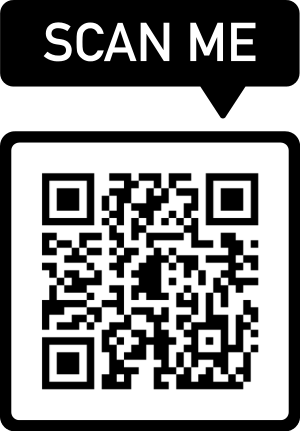 Pour visionner la capsule vidéo de la manipulation des bandes : https://www.apsam.com/bande-separatriceLors d’une partie, le préposé de l’aréna est mandaté pour apporter le chariot de mini-bandes à proximité de la glace.  De façon générale, ce sera vers la porte de sortie de la surfaceuse.Le bénévole ou l’entraîneur accrédité par l’association de hockey doit : Se présenter près de la porte de sortie de la surfaceuse sur la patinoire;Chausser une paire de crampons et porter son casque (ou ses patins et son casque) avant d’embarquer sur la glace. Ceux-ci seront disponibles à proximité de la sortie de la surfaceuse, en nombre suffisant;Collaborer à la descente des sections de la bande de patinoires du chariot vers la glaceDéplacer les 2 buts vers la section le plus à l’opposé afin qu’ils soient du bon côté de la bande Novice;Déplacer les sections de la bande en les agrippant et en les faisant glisser sur la glace. Évitez de les pousser pour les faire glisser, elles risquent de se renverser;Assembler les sections de la bande l’une dans l’autre afin de former la bande centrale;Fixer les coins de la bande de patinoires à l’aide des sangles bleues qui permettront de bien les serrer et ainsi éviter qu’elles se déplacent;Placer les buts en position de jeu;Replacez les crampons au même endroit où ils ont été pris. Procédure de déplacement des bandes demie-glace du Programme Novice en opération de surfaçagePour visionner la capsule sur la manipulation des bandes : https://www.apsam.com/bande-separatriceLe surfaçage de la glace se fait après la fin de DEUX matchs consécutifsSi le surfaçage est nécessaire, le bénévole ou l’entraîneur accrédité par l’Association de hockey doit : Se présenter près de la porte de sortie de la surfaceuse sur la patinoire;Chausser une paire de crampons et porter son casque (ou ses patins et son casque) avant d’embarquer sur la glace. Ceux-ci seront disponibles à proximité de la sortie de la surfaceuse, en nombre suffisant;Se rendre au centre de la glace et procéder au démontage des sections de bandes qui sont aux extrémités. Glissez-les vers le centre de la glace afin de permettre à la resurfaceuse de faire son PREMIER tour de patinoire;Démonter les sections plus centrales de la bande et, en les agrippant, les faire glisser le long de la bande de patinoire le plus près du banc des joueurs;Sortir sur le banc des joueurs afin de ne pas être sur la glace durant les opérations de surfaçage;Laisser le surfaçage se terminer et assembler de nouveau les sections de la bande l’une dans l’autre afin de former la bande centrale;Fixer les coins des bandes de patinoires à l’aide des sangles bleues qui permettront de bien les serrer et ainsi éviter qu’elles se déplacent;Placer les buts en position de jeu;Replacer les crampons au même endroit où ils ont été pris.Procédure de rangement des bandes demie-glace du programme NovicePour visionner la capsule sur la manipulation des bandes : https://www.apsam.com/bande-separatriceLors de la fin des parties demi-glace, le préposé de l’aréna est mandaté pour apporter le chariot de mini-bandes à proximité de la glace. De façon générale, ce sera vers la porte de sortie de la surfaceuse.Le bénévole ou l’entraîneur accrédité par l’Association de hockey doit : Se présenter près de la porte de sortie de la surfaceuse sur la patinoire;Chausser une paire de crampons et porter son casque (ou ses patins et son casque) avant d’embarquer sur la glace.  Ceux-ci seront disponibles à proximité de la sortie de la surfaceuse et en nombre suffisant;Se présenter à la section centrale de la patinoire;Enlever les sangles bleues à chaque bout afin de libérer la tension sur la bande centrale;Ranger les 4 sangles bleues dans le compartiment prévu à cet effet sur les chariots;Désassembler les sections de bandes se trouvant au centre de la glace;Déplacer les bandes en les agrippant et en les faisant glisser sur la glace. Évitez de les pousser pour les faire glisser, elles risquent de se renverser;Embarquer les sections de la bande sur le chariot se trouvant sur la surface sèche (à l’extérieur de la glace) en s’assurant d’entrer le côté femelle des bandes en premier;Apporter les 4 buts vers la porte de la surfaceuse afin de les ranger;Replacer les crampons au même endroit où ils ont été pris.Collaborateurs Matériel à utiliser 1 employé manuel(Transport des bandes)Crampons et casque OU Patins et casque  Gants4 bénévoles Crampons et casque OU Patins et casque  Gants Collaborateurs Matériel à utiliser 1 employé manuel(sur la surfaceuse)Crampons et casque OU Patins et casqueGants4 bénévoles Crampons et casque OU Patins et casqueGantsVeste de haute visibilité Collaborateurs Matériel à utiliser 1 employé manuel(Transport des bandes)Crampons et casque OU Patins et casqueGants4 bénévoles Crampons et casque OU Patins et casqueGants 